CS101 MIDTERM SOLVED MCQ’S & SUBJECTIVEQuestion No: 1    ( Marks: 1 )    - Please choose one  Ada, Countess of Lovelace developed first:       ► Computer       ► Website       ► Computer Program       ► Analytical engine    Question No: 2    ( Marks: 1 )    - Please choose one  Charles Babbage was a/an       ► Mathematician       ► Computer Scientist       ► Physician       ► Analyst    Question No: 3    ( Marks: 1 )    - Please choose one  Detailed plan, specifying the required resources and expected deliverables, is done in ________ phase.       ► Planning       ► User Requirements       ► Design       ► Developer Specification    Question No: 4    ( Marks: 1 )    - Please choose one  A computer program that facilitates the communication between the computer and a peripheral device is called___________________       ► Operating system       ► Utilities       ► Language Translator       ► Device Drives    Question No: 5    ( Marks: 1 )    - Please choose one  To start an ordered list from 20 instead of 1, we will write       ► <OL begin = "20">       ► <OL initiate = "20">       ► <OL start = "20">       ► <OL from = "20">Question No: 6    ( Marks: 1 )    - Please choose one  _________ is the best known builder for supercomputers.       ► Sun       ► Cray Research       ► Microsoft       ► AppleQuestion No: 7    ( Marks: 1 )    - Please choose one  Using COLSPAN, number of rows of the current cell should extend itself       ► Upward         ► Downward       ► Both Upward and Downward       ► None of the given choice  Question No: 8    ( Marks: 1 )    - Please choose one  Interactive forms are always placed between ___ tag-set       ► TITLE       ► HEAD        ► BODY       ► HTM  Question No: 9    ( Marks: 1 )    - Please choose one  _________ manages the HW and SW resources ( memory, disk drives etc) of the computer system, often invisibly.       ► Explorer.exe       ► System Files       ► Operating System       ► Application SoftwareQuestion No: 10    ( Marks: 1 )    - Please choose one  Speakers fall into the hardware category.       ► True       ► False   Question No: 11    ( Marks: 1 )    - Please choose one  ______________ software directly interacts with the hardware.       ► Application software       ► System software       ► Dynamic software       ► Distributed software  Question No: 12    ( Marks: 1 )    - Please choose one  In spreadsheet, which of the following function is used to solve the equation ?       ► =COUNTIF        ► =GoalSeek       ► None of the above       ► =Sum  Question No: 13    ( Marks: 1 )    - Please choose one  _______  is known as the best feature in word processing.       ► Cut       ► Copy       ► Paste        ► UndoQuestion No: 14    ( Marks: 1 )    - Please choose one  In java script objects may have___________ properties.       ► Single       ► Several       ► Multiple       ► All of the given optionsQuestion No: 15    ( Marks: 1 )    - Please choose one  _________ are great for showing parts of a whole that are generally expressed in percentages.       ► Line Charts       ► Pie Charts       ► Bar Charts       ► None of the options describedQuestion No: 16    ( Marks: 1 )    - Please choose one  Small Computer System Interface is       ► Slower and harder to configure then serial and parallel ports       ► Faster then USB       ► Both first choices       ► Slower then USB but Faster then serial and parallelQuestion No: 1      ( Marks: 1 ) - Please choose oneVacuum tubes were replaced by ___       ► Punch cards       ► Transistors       ► Micro Processors       ► ResistorsQuestion No: 2      ( Marks: 1 ) - Please choose oneHexadecimal number system is based on -------------------- digits       ► 2       ► 8       ► 12       ► 16Question No: 3      ( Marks: 1 ) - Please choose oneJava script interact with user through______________       ► Special control       ► Internet explorer       ► Event handlers       ► Java script does not interact with userQuestion No: 4      ( Marks: 1 ) - Please choose oneWhich one is correct for JavaScript?       ► onMouseOver       ► OnMouseOver       ► onmouseover       ► All of the givenQuestion No: 5      ( Marks: 1 ) - Please choose onePrograms that reside on Web servers and receive info that a user enters in a form, are known as:       ► Server-Side Scripts       ► Client-Side Scripts       ► Super Scripts       ► Form ScriptsQuestion No: 6      ( Marks: 1 ) - Please choose oneThe ______ is connected to all other modules of the microprocessor.       ► Control unit       ► Memory unit       ► Floating Point unit       ► Arithmetic and Logic unitQuestion No: 7      ( Marks: 1 ) - Please choose oneWWW stands for:       ► Wide World Web       ► World Wide Web       ► World White Web       ► World Web WideQuestion No: 8      ( Marks: 1 ) - Please choose oneSupercomputers are used in:       ► Weather forecasting       ► Aeroplane mnufacturing       ► Atomic bomb experiments       ► All of the given choicesQuestion No: 9      ( Marks: 1 ) - Please choose oneWhich one of these is NOT an example of storage devices?       ► Tape       ► RAM       ► Floppy       ► DVDQuestion No: 10      ( Marks: 1 ) - Please choose oneTo display a checkbox on the web page, we use ___ tag       ► CHECKBOX       ► CHECK       ► INPUT       ► INPUTBOXQuestion No: 11      ( Marks: 1 ) - Please choose oneUsers communicate with the computer using a consistent user interface provided by the OS.       ► True       ► FalseQuestion No: 12      ( Marks: 1 ) - Please choose oneOO software is all about _____________.       ► Behaviors       ► Methods       ► Properties       ► ObjectsQuestion No: 13      ( Marks: 1 ) - Please choose oneWeb standards are being developed by       ► Mozilla       ► Microsoft       ► IBM       ► World Wide Web Consortium      Question No: 14      ( Marks: 1 ) - Please choose one_________ are great for showing parts of a whole that are generally expressed in percentages.       ► Line Charts       ► Pie Charts       ► Bar Charts       ► None of the options describedQuestion No: 15      ( Marks: 1 ) - Please choose oneA diode  is a __________terminal device       ► Three         ► Two       ► One       ► None of aboveQuestion No: 16      ( Marks: 1 ) - Please choose oneSelect the attribute of the <form> tag       ► Method       ► Action       ► Value       ► All of above                Short QuestionsQuestion No: 17    ( Marks: 2 )  Write the major types of softwares with examples?Software is the set of instructions which guides the computer hardware through their jobs. A computer is useless without software. We use different software to solve different problems. The types of software we need depend on the job we want to do.
There are basically two types of software's system software and application software. System software's are used to help the computer parts work together and also provide support to the application software. The most common type of system software is operating system.
Application software's are used to improve our work ability. Different application software's and system software's are used in daily life.Question No: 18    ( Marks: 2 )  What is the major difference between paragraph <p> and Line Break <BR> tags?<p> tag is use to Insert paragraph breaks into the text of your HTML document  Note that this tag is special in that it does not require an ending tag.The <br> tag inserts a single line break. The <br> tag is an empty tag which means that it has no end tag.Question No: 19    ( Marks: 2 )  Why PASCAL was designed and what is the problem with PASCAL?               Pascal was originally intended primarily as a teaching language, but it has been more and more often recommended as a language for serious programming as well, for example, for system programming tasks and even operating systems.Question No: 20    ( Marks: 3 )  What are the key requirements of E-commerce Software?There are more possible approaches depending to the specific context. 
The information used for building a software system has more levels: 
- Business process level (overall process of the customer business). This is the context where the future software system will be activated 
- Business needs allocated to the software system 
- System features that will satisfy those business needs 
- System feature details as SRS  Question No: 21    ( Marks: 3 )  Write down the pseudo code for the following flow chart.Question No: 22    ( Marks: 5 )  (a) Write down two positive features of client-side scripting.Client-side scripting offers an easy way to provide additional functionality and flexibility to your project. HTML is very limited; its main purpose is to display and format content. It allows little or no interaction with the visitors of your site.
Scripting technologies like JavaScript, JScript, VBScript and others are used on many sites to add extra functionality to a web site. Ranging from simple mouse over image effects, animation, form field validation to complex dynamic menu systems, these scripts enhances the functionality and user experience.(b) Discuss two deficiencies of JavaScript.uestion No: 23    ( Marks: 5 )   What are the key features of a word processor?Insert text: Allows you to insert text anywhere in the document.delete text: Allows you to erase characters, words, lines, or pages as easily as you can cross them out on paper.cut and paste : Allows you to remove (cut) a section of text from one place in a document and insert (paste) it somewhere else.copy : Allows you to duplicate a section of text.page size and margins : Allows you to define various page sizes and margins, and the word processor will automatically readjust the text so that it fits.search and replace : Allows you to direct the word processor to search for a particular word or phrase. You can also direct the word processor to replace one group of characters with another everywhere that the first group appears.word wrap : The word processor automatically moves to the next line when you have filled one line with text, and it will readjust text if you change the margins.print: Allows you to send a document to a printer to get hardcopy.file management : Many word processors contain file management capabilities that allow you to create, delete, move, and search for files.font specifications: Allows you to change fonts within a document. For example, you can specify bold, italics, and underlining. Most word processors also let you change the font size and even the typeface.footnotes and cross-references: Automates the numbering and placement of footnotes and enables you to easily cross-reference other sections of the document.graphics graphics: Allows you to embed illustrations and graphs into a document. Some word processors let you create the illustrations within the word processor; others let you insert an illustration produced by a different program.headers , footers , and page numbering: Allows you to specify customized headers and footers that the word processor will put at the top and bottom of every page. The word processor automatically keeps track of page numbers so that the correct number appears on each page.layout : Allows you to specify different margins within a single document and to specify various methods for indenting paragraphs.macros : A macro is a character or word that represents a series of keystrokes. The keystrokes can represent text or commands. The ability to define macros allows you to save yourself a lot of time by replacing common combinations of keystrokes.merges: Allows you to merge text from one file into another file. This is particularly useful for generating many files that have the same format but different data. Generating mailing labels is the classic example of using merges.spell checker : A utility that allows you to check the spelling of words. It will highlight any words that it does not recognize.tables of contents and indexes: Allows you to automatically create a table of contents and index based on special codes that you insert in the document.thesaurus: A built-in thesaurus that allows you to search for synonyms without leaving the word processor.      ( Marks: 2 )Explain briefly the different techniques that are used to embed JavaScript code in a web page?Answer., Client-side JavaScript code is embedded within HTML documents in a number of ways:Between a pair of <script> and </script> tagsFrom an external file specified by the src attribute of a <script> tagIn an event handler, specified as the value of an HTML attribute such as onclick or onmouseoverAs the body of a URL that uses the special javascript: protocolThe following sections document each of these JavaScript embedding techniques in more detail. Together, they explain all the ways to include JavaScript in web pages -- that is, they explain the allowed structure of JavaScript programs on the client side.      ( Marks: 2 ) What is an interpreter? Write its one benifit over compiler.?AnswereInterpreter is a program that executes instructions written in a high-level languageAn interpreter translates high-level instructions into an intermediate form, which it thenexecutes. In contrast, a compiler translates high-level instructions directly into machinelanguageCompiled programs generally run faster than interpreted programs.       compilation stage during which the whole of the high-level code is translated intomachine instructions in one go. This process can be time-consuming if the program islong.The interpreter can immediately execute high-level programs, without waiting for thecompletion of the translation processThe choice of which language to use can also depend on the:-Type of computer the program is to run on,- Expertise of the programmerInterpreters: immediate response, but execute code slowly.Compilers: Takes longer to compile, but super-fast execution.    ( Marks: 2 )Whether response time of a microprocessor is greater or less than that of RAM?A microprocessor incorporates most or all of the functions of a computer's central processing unit (CPU) on a single integrated circuit (IC, or microchipThe first microprocessors emerged in the early 1970s and were used for electronic calculators, using binary-coded decimal (BCD) arithmetic in 4-bit words. Other embedded uses of 4-bit and 8-bit microprocessors, such as terminals, printers, various kinds of automation etc, followed soon after. Affordable 8-bit microprocessors with 16-bit addressing also led to the first general-purpose microcomputers from the mid-1970s on.During the 1960's, computer processors were often constructed out of small and medium-scale ICs containing from tens to a few hundred transistors. The integration of a whole CPU onto a single chip greatly reduced the cost of processing power. From these humble beginnings, continued increases in microprocessor capacity have rendered other forms of computers almost completely obsolete (see history of computing hardware), with one or more microprocessors used in everything from the smallest embedded systems and handheld devices to the largest mainframes and supercomputers.Since the early 1970s, the increase in capacity of microprocessors has been a consequence of Moore's Law, which suggests that the complexity of an integrated circuit, with respect to minimum component cost, doubles every two yearsIn the late 1990s, and in the high-performance microprocessor segment, heat generation (TDP), due to switching losses, static current leakage, and other factors, emerged as a leading developmental constraint  ( Marks: 3 )Write formula for the following expression.                                  1)      If we want to add the value from cell C3 to C10 we can write     2)      If we want to add the value of C2 to the value of C4 and than multiply by C6 , the formula is written for1.answer formula  =sum(c3:c10) then  enter=(c2+c10Xc6) then enter         ( Marks: 5 )What is software life cycle?SW Life-CycleThe sequence of phases a SW goes through from the concept to decommissioningIt is important to think about all those phases before the design work startsThinking about the future phases generally results in:Shorter delivery timesReduced costs of developmentA system of higher qualityA Case in PointI didn’t discuss with the customer the specs of the HW & OS before developing aparticular e-commerce SW.I wrote it for the HW/OS that was easily available to me.Unfortunately that HW/OS combination differed from what was easily available to theclient Result: Huge amount of rework. Higher cost. Delayed delivery. Lower quality.Therefore, now before designing a SW system, I first write down the installation manual,and get it OK’d by the customer. I do the same with the Operation & Maintenancemanual as well.Question No: 23      ( Marks: 5 )Elaborate greedy algorithm definition with solid example in favour and one counter example? An algorithm that always takes the best immediate, or local solution while finding ananswerGreedy algorithms may find the overall or globally optimal solution for someoptimization problems, but may find less-than-optimal solutions for some instances ofother problemsKEY ADVANTAGE: Greedy algorithms are usually faster, since they don't consider thedetails of possible alternativesGreedy Algorithm: Counter ExampleDuring one of the international cricket tournaments, one of the teams intentionally lost amatch, so that they could qualify for the next roundIf they had won that particular match, some other team would have qualifiedThis is an example of a non-greedy algorithmGreedy Algorithm: ExampleA skier skiing downhill on a mountain wants to get to the bottom as quickly as possibleWhat sort of an algorithm should the skier be using?The greedy-algorithm approach will be to always have the skies pointed towards thelargest downhill slope (dy/dx), at all timesWhat is the problem with that approach?In what situations that will be the best algorithm?In which situations would it perform poorly?image: http://api.ning.com/files/-FxrWMrAPziT2j-rSr-AbgyWkWsSK0XKAx3MI-qja0IJ*ZYrbeOOeoko*jKmVNpS-8FFkb9Nyg0IQqudmaMQWf69tNHpJ*qn/1123170671.jpeg?xgip=101%3A0%3A632%3A632%3B%3B&width=48&height=48&crop=1%3A1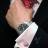 image: http://api.ning.com/files/bR8nA-I0SJG6CIZy-G9bFxGXvn7hyT4N02K91fZsBDwSAIVAhU74oiWF5BLjEKrNuuwmyDKushBjV7-opkYm*m2jWzSgMBAS/ddd.png?size=64&crop=1%3A1Permalink Reply by + M.Tariq Malik on January 14, 2015 at 8:54pm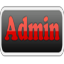 CS101 Sample Midterm Papers Pattern:

Syllabus to be covered: Lecture 1-22.

MCQs (1 marks objective question)

Subjective (2, 3 & 5 marks descriptive questions)

Total Questions = 26
Total Marks = 40
Total MCQs of 1 Mark = 20
Short Subjective Question of 2 Marks = 2
Subjective Question of 3 Marks = 2
Subjective Questions of 5 Marks = 2

Q-1 As project manager what are parameters to write feasibility study report? (5 Marks)

Q-2 Name any two languages that can't run w/o interpreter? (LISP, BASIC i wrote) 2 marks

Q-3 Give six attributes of INPUT tag ? (3 marks)

Q-4 What are two ,most important parameters of Algorithim analysis (I wrote time and other is memory which i Forgot) (5 Marks)
Q-5 Steps for SW developer to make a program for an airline.
Q-6 HTML code 4 writing a text of 40 words and 5 rows.


My Today's Paper (MSBA Student)

Total Questions: 26

MCQs: 20

Total 2 Marks Questions: 2

Total 3 Marks Questions: 2

Total 5 Marks Questions: 2

Question # 19: What is Deterministic Algorithm? (2)

Question # 20: What is Architecture Design in SW Development? (2)

Question # 21: Greedy Algorithm is always right or not, Justify in your own words? (3)

Question # 22: How to block Popup Windows using Java Script? (3)

Question # 23: 5 tips for writing a good Pseudo Code? (5)

Question # 24: What are the OS core tasks? (5)


My Today's Paper
Shared by Izma Khan (VU MIT Student)
Total 26 questions.

20 were the Mcq,s

2 questions were the 2 marks

2 questions were the 3 marks

2 questions were the 5 marks

Subjective
Question No.1) A company requires a fire alarm (software system) that can generate alerts in case of emergency like short circuits or fire etc. keeping in view the types of programs, suggest what kind of program should be developed?

Question No.2) Identify the name of OS component which takes responsibilities of all essential operations like basic housekeeping, task scheduling, etc.



Question No.3) Write HTML code that generate an input filed with name text, 40 columns and 5 rows?

Q4uestion No.4) Can we use reserved words in a program as objects and variables name? Justify your answer.


Question No.5) A beginner learner of JavaScript puts very much effort to write the following piece of code in JavaScript. But despite of so much effort, program contains 5 errors at different places. You are required to find and write the errors with remarks.

Function throw ()

{

True= “true”

document.write(True);

10b=15;

Subjective
Q1) Suppose you are a project manager in Zee tec software house you have the responsibility to prepare the feasibility report? 2 marks
Q2) Highlight the 2 drawbacks of the java script? 2marks
Q3) Suppose a user click a mouse button on an object then some events occur in response against this action. Which programming technique use for this? 3 marks
Q4) Student A and student B han student B online study karta ha online study k Advantages btany thy. 3 marks
Q5) How spread sheet id helpful in doing a ‘’what-if’’ analysis in business? Define with example? 5 marks


Total 26 questions.
Another Today's Paper 
Shared by MIT Student

20 were the Mcq,s

2 questions were the 2 marks

2 questions were the 3 marks

2 questions were the 5 marks

Subjective
1) Role of comments in coding (2marks)

2) define server side scripting (2marks)

3) A company is receiving complain by its customers that their pop-up window is big, how can the developers of the website make it small (3marks)

4) Tell about any 3 OSes (3marks)

5) Write output of following (5marks)

<html>

<head>

<script>

6) Write output of following (5marks)

<p> send e-mail to me </p>

<ol>
Read more at http://vustudents.ning.com/group/cs101introductiontocomputing/forum/topics/cs101-all-current-mid-term-papers-fall-2014-past-mid-term-papers-#44oRMBh4PJlv8zu3.99(CS101) Introduction to Computing Course Short Notes and short questions answersMidterm papersWhat is a client side script?It’s a small program that is a part of Webpage and run on the Clients, they interact with the userto collect information or to accomplish the tasks. When it succeeded to collect the informationthey pass the collected information to Server-Side Script.Advantages:Reduced Server LoadReduced Network TrafficDon’t send incomplete/incorrect/missing data to user’s browser.Disadvantages:Don’t work with all BrowsersScripting may be turn off by userIncreases the complexity of the Webpage.What is JavaScript?It’s a programming language and designed to work with browsers developed by Netscapeand designed to develop small program called Client-Side Scripts and that can used inHTML WebPages. JavaScript is a Case Sensitive language, and it is an interpreted language andsupports Event-Driven programming & it’s also a Object Based.Some Things That JavaScript Can’t Do:JavaScript can’t do “Read” “Modify” “Rename” “Delete” “Create”What Is Object?It is a named collection of methods and properties.Types of Object:There are three types of object1 JavaScript objects (are part of JavaScript like window, document)2 Browser objects ( are that objects that contain information about itself)3 User-defined objectsWhat Is Method?Methods are function that are used to manipulate with the Object like (window. close)Here (window is a Object and close is a Method)What Is EVENT HANDLERS?Objects are made up of methods and properties, many object also have event handlers. “Events”are action that occurs with user interaction with the internet browser.What Is Programming?A process in which we tell the computer what needs to be done or what to do.Types Of Programs:There are two types of programs1 Batch Programs2 Event – Driven Programs1) Batch Programs:These program starts automatically via a scheduler likeInitializing the internal dataReading input dataAfter reading process that dataAfter processing print that data(Important) > No user interaction on those types of programs2) Event – Driven Programs:These program starts with user interaction e.g. Microwave Oven, GUIs, CameraEvents that user Does: It’s when user click the mouse buttonThings the system itself Does: It’s when system automatically updating the ClockLoopsConditionsAll Types Of Program Consist Of:Sequence of instructionTypes Of Programming Languages:Machine Language (Low Level Programming Language)Assembly LanguageHigh – level Language (High Level Programming language)Object Oriented LanguageDatabase Query LanguageProcedural LanguageMachine Language:Consist of numbers only & 0s and 1s and this language is not close to human language &difficult to understand by the computer user. Each type of microprocessor has its own MachineLanguage; this is only a language that a computer understands easily without any translation.Assembly Language:That type of language that lay between Machine Language and High-Level Language.High – Level Language:In High-Level language you write code in English language. This language is userfriendly, because user can understand the code easily e.g. C++, COBOL, V.B, FORTRAN.Object Oriented Language:In object oriented language work is done on the object action, this language is better thanProcedural Language e.g. JAVA, C++.Database Query Language:In Database Query Language records are kept in tables permanently and each table isrelated with each other e.g. now a days SQL is used for this purpose.Procedural Language:In Procedural languages program is written in a sequence e.g. COBOL, FORTRAN.What Is Compiler?Compiler is a program that translates the whole program from bottom to top or top tobottom at a time. It tells you all errors in your program at a time and it is faster than aninterpreter.What Is Interpreter?Interpreter is also a translator that translates the program line by line. It doesn’t translatethe whole program at a time. It doesn’t tell all errors in your program but it tells you line by lineand it is slow in speed.What Is Software Life – Cycle?It is a sequence of phases we can say that it’s a step of new born to death.Simple Software Life Cycle:Concept & Feasibility (what needs to be done, what should be in it, has any scope) UserRequirements (what user want in his website, possible solution needed, lose form) DeveloperSpecification (how much developer make, structured form) Planning (think & plan that how tomake it) Design (comes after reading developer specification)Implementation (designis complete now it’s time for coding) Integrating & Testing Operation & Maintenance RetirementWhat is Variable?We can say that Variables are the References of DATA like (x < 6) here x is a Variable.What is Identifiers?These are the names used by JavaScript to refer to Variable.What is JavaScript Literals or JavaScript Data Types?A data or value that appears directly in a statement and it has several types some areNumbers (e.g. 24, -32000, 9.230)String (e.g. “”, “Umer”, “Where is She”) should be matching pair or in single or double quotes.BooleansUndefinedTypes of Operator:Arithmetic Operators (e.g. +, -, *, /, %, ^)Comparison Operator (e.g. a= =b, a!=b, a>b, a>=b, a<b, a<=b,)Logical Operators (e.g. a && b, !a)What is Array?Array is an indexed list of elements; we can say that it is container that holds a valueWhat is a Pseudo Code?Pseudo Code consists of short, English phrases used to explain specific tasks within a program'salgorithm.What is Website Navigation?The interface/controls that Website provide to the user for accessing the various parts ofWebsite.What is Computer Network?Computer network mean where multiple computers are connected together to shareinformation.Components of Computer Network:ComputersNetwork interface Cards (NIC) (NIC communicate over a network)Hub (network traffic controller)Cables (either electrical or optical)Protocols (rules governing of communication over a network)What is Hub?Hub is a device that is used to connect several computers through a network, it hasseveral ports, and we can say that Hub is a network traffic controller. E.g. any computer on thenetwork wants to send message to other computer on the same network first send to Hub, nowHub broadcast it to specific one.What is Packet?Packet is a smallest unit of data that is transmitted over a computer network. Any message that istransferring over the network is broken into small packets and these packets travel independentlyand each packet contains the following information:Sender’s AddressDestination AddressDataError Recovery InformationTypes of Computer Network According to the Network Access policy:There are two types of computer networks according to network access policy.Private NetworksPublic NetworksVirtual Private Network1. Private Networks: -Organizations have many computers to connect them on the network, they usuallyconnect those computers via Private Network and these computers are restricted only authorizedcomputer access them. The purpose of these computers is to exchange the information to othercomputers within the organization and to protect from the outsiders.2. Public Networks: -All networks that are not private are Public Networks. The communicationequipment used in these networks is generally used by the user.3. Virtual Private NetworkVPN is a secure, private network. VPN is use for public telecom infrastructure,maintaining privacy through security procedures.Types of Computer Networks:There are three types of computer networks.LAN (Local Area Network)WAN (Wide Area Network)MAN (Metropolitan Area Network)LAN (Local Area Network):Local area network is digital communication system in which you can connect a largenumber of computers in a limited geographical area. Limited geographical area means less than 1Km across.WAN (Wide Area Network)A wide area network is digital communication system; it connects the computer with agreat distance, typically across cities or even countries. E.g. ATM of bankMAN (Metropolitan Area Network)MAN is a network that interconnects user with computer resources in geographical areaor region, larger than that covered by a large LAN but the smaller than the area covered by aWAN.Connecting LAN to other Network:There are some devices that connect LAN to other networks, these devices called specialpurpose devices.RoutersBridgesGatewaysModemsWhat is Routers?Router is special purpose device that control the flow of data or you can say TrafficController and he examines the destination to flow the information on efficient path.What is Bridges?Bridge is situated between 2 LAN’s means a separate connection, but similar network andpasses the information through LAN.What is Gateways?Gateway is more complex device than Bridge. Gateway is special purpose device thattranslate between networks that are using different types of communication protocols.What is Modem?Modem is a special purpose device that connects two computers via Telephone line.Modem stands for modulator or demodulator.Modulator converts computer messages to electrical pulses (suitable) over a telephone line.Demodulator converts electrical pulses received over telephone line into messages.Network Topologies:There are four types of network topologies.StarRingBusPoint-to-Point / Peer-to-PeerWhat is Star Topology?It is designed with each node connected directly to a central network called Hub. Data on starnetwork passes through the Hub before continuing to its destination. If any of the localcomputers fail, the remaining portion of the star network is unaffected. Multiple messages sentsimultaneously on star.What is Ring Topology?No server is required. In ring topology, computers are connected on a single circle of cable. It ismore reliable than the star network because communication is not dependent on a single hostcomputer.What is Bus Topology?No server is required for bus topology, in this topology the data or messages sent to onecomputer to another computer directly, if any nodes goes down the rest of the network won’taffected.What is P2P Topology?This type of topology is less expensive, have limited connectivity and used to connecttwo LANs to form a WAN.Types of Networking Protocol:There is two types of networking protocols, these areEthernet protocolToken Ring ProtocolWhat is Ethernet Protocol?This type of protocol checks the shared connection before transmitting the message is itin use or not.What is Token Ring Protocol?This protocol passes the special message through network called a Token. When anycomputer receives the token has permission to send that packet or token to other one.Types of Communication Channels:-Wire (twisted pair, coaxial cable, optical fiber)Wireless (laser, radio, cellular, satellite)Key characteristics of these channel is BandwidthWhat is Bandwidth?Capacity of carrying the data of communication and it is measured in bits e.g. (bps, kb/s,Mb/s)What is Internet?Internet enables to share information with others from all over the world; it is very lessexpensive utility and accessible to every humankind. Internet is accessible from every where ofthe world and this is fastest growing technology. Internet is for public any one from any wherecan access and do anything and intranet is for private, limited access.What is TCP/IP?TCP/IP stands for Transmission Control Protocol/Internet Protocol. TCP breaks down themessage to sent over the internet into packets, when message reached to its destination TCPconvert it to its original form.image: http://api.ning.com/files/-FxrWMrAPziT2j-rSr-AbgyWkWsSK0XKAx3MI-qja0IJ*ZYrbeOOeoko*jKmVNpS-8FFkb9Nyg0IQqudmaMQWf69tNHpJ*qn/1123170671.jpeg?xgip=101%3A0%3A632%3A632%3B%3B&width=48&height=48&crop=1%3A1image: http://api.ning.com/files/bR8nA-I0SJG6CIZy-G9bFxGXvn7hyT4N02K91fZsBDwSAIVAhU74oiWF5BLjEKrNuuwmyDKushBjV7-opkYm*m2jWzSgMBAS/ddd.png?size=64&crop=1%3A1Permalink Reply by + M.Tariq Malik on January 18, 2015 at 8:09pmTools that are Available on the Internet:Electronic mail (POP, SMTP) Post Office Protocol, Simple Mail Transfer ProtocolInstant messaging (MSN, YAHOO, ICQ, AOL)Remote login (Telnet)File transfer protocol (FTP)Network news (nntp) Network News Transfer ProtocolWorld Wide Web (Hyper Text Transfer Protocol) www, httpVOIP (Voice over Internet Protocol)What is DNS?Domain Name System is the way where Internet domain names are located & translatedinto IP addresses and they get updated continuously.What is SMTP?Simple mail transfer protocol is a protocol used to send or receive email messages over aTCP/IP.What is POP3?Post office protocol is used for receiving email messages.What is VOIP?Voice over IP is tool, in this we can delivered the voice to one device to another using IP.Event Handling Functions:What is Pixel?Pixel is a smallest image displays on a computer screen. Computer has the ability the change thecolor of individual pixel.What is Dithering?In this scheme, pixels are used to simulate a color that is not present in the platelet.What is Aliasing?Computer screen consist of square-ish pixels & when we draw a single line, they don’tshow the single line show pixels in staircase this is aliasing. Aliasing can be managed byreducing the size of pixel.What is Anti – Aliasing?OnClickonDblClickonMouseOveronMouseDownonFocusOnBluronResetonSubmitonLoadonUnloadAnti Aliasing is another technique used for managing the “Staircase” effect.What is Vector or Object Oriented Graphics?These graphics are independent in resolution, and are in small size, they can be movedeasily can be starched, duplicated, deleted. E.g. (swf, svg, wmf, ps)What is Bitmapped or Raster Graphics?These types of graphics are difficult to move, changing the resolution may cause lose somepixels and these graphics are heavy in size e.g. gif, jpg, bmpPopular Formats on Web:Gif (Graphical Interchange Format)Jpg (Joint Photographic Experts Group)Swf (Shockwave Flash)What is (Artificial) Intelligent System?AI is a system that designed to perform complex task, and might work like human brain.What is Neural Networks?Used to make human brain, original inspiration was brain. Now it is use as computationaltoolWhat is Fuzzy Logic?Fuzzy logic is a principles of the approximate reasoning and faculty that human facedwith linguistic ambiguity.What is In-Line JavaScript Event-Handling?Event handlers placed in the body portion of a webpage in form of HTML tags it hasthree types.Identifier of the event handlerthe equal signStatement is enclosed with single or double quotes.What is Data Integrity?Integrity refers to maintaining the correctness and consistency of the data. Integrity cancompromised in many ways like (Typing errors, Transmission errors, Bugs, Viruses)Correctness Free from all errorsConsistency No conflicts among related dataTypes of Integrity:There are four types of integrityType Integrity (used to specify the data type e.g. credit card 12 number)Limit Integrity (used to limiting the data to specified ranges e.g. age of person shouldn’t be -ve)Referential Integrity (used for reference of data that exist in the database)Physical Integrity (used for backup)What is DBMS?Database Management System is SW that operates a database, DBMS take care of thestorage, retrieval, and the management of the data in large sets on a database. DBMS can add,delete, modify, make queries and produce reports and also summarize the required contents.What is Database?Database is a collection of data that is organized in such a fashion that the computer can quicklysearch for desired data. Database consists of a collection of interrelated computer files.What is Relational Database?Database consists of two or more related tables called relational databases.What is Primary Key?Primary key is a field that uniquely identifies the record, stored in a table.What is Queries?Queries are used to view, change, and analyze the data; queries can combine the data ofdifferent tables.What is Forms?Forms can be used for entering, editing, or viewing the data.What is Reports?Reports are user friendly way of presenting the data and it is very effective tool.What is Data Mining?Data mining is process of analyzing large database to identify the patterns.What is Drones?Drones are computers with weak security schemes that are used by hackers for DoS attack.What is meant by DOS Attack?DOS means Denying of Service.What is Warfare?Warfare means to disable the enemy this is the main goal of warfare and that goal can beachieved by killing off the communication systems of the enemy army.What is Website Spoofing?Website spoofing is the act of creating a website, as a hoax, with the intention of misleadingreaders that the website has been created by a different person or organization. The objectivemay be fraudulent, often associated with Pashing or e-mail spoofing. E.g. (give credit cardnumber to online shopping Website)What is Viruses?Viruses itself has no value they attached with other files to make them useless.Types of VirusesMalicious (harmful viruses, can destroy the private data and stop to doing useful work)Neutral (not harmful viruses, just display an annoying message)What is semantic WebSemantic Web’s will be designed for computers to understand meaningfully.QWhat is the problem with Brute Force Strategy approach?Solution:-Doesn’t scale well with the size of the problemQWhat is software design methodology?Solution:-The set of (often flexible) rules and guidelines a team of developers follow to constructreasonably complex SW systemsQBrute Force Strategy approach?Doesn’t scale well with the size of the problemQWhat is software design methodology?The set of (often flexible) rules and guidelines a team of developers follow to constructSW systems. The set of (often flexible) rules and guidelines a team of developers follow toconstruct.QWhat is the name of HTML tag, that has Href attribute and What is the Purpose of Href?Solution:-<A HREF = “action” > label </A>It is used to to create Links between pages, or we can used it as “mailto” function.Q3Write three characteristics of JavaScript.Solution:-(1) JavaScript has numerous operators, classified in many categories.(2) Terminate all JavaScript statements with a semicolon. It is not always necessary, butHighly recommended.(3) JavaScript ignores any extra white spaces or line breaks that you put in the code(4) Although JavaScript allows variable declaration, it does not require it - except in the caseQGive reasons why we need semantic web?Solution:-Whereas, today’s Web’s content is designed for humans to read; the Semantic Web’s contentwill be designed for computers to understand meaningfully. However, theSemantic Web is not a replacement but an extension of the present Web, in which info is givenwell defined meaningQWhat are the two key features of UNDO command in MS-Excel ?Solution:-1. Allows you to recover from your mistakes2. Allows you to experiment without risk Question No: 27 ( Marks: 1 )What is the Brute Force Strategy?Answer: A strategy in which all possible combinations are examined and best among them isselected. Brute force (also known as brute force cracking) is a trial and error method used byapplication programs to decode encrypted data such as passwords or Data EncryptionStandard (DES) keys, through exhaustive effort (using brute force) rather than employingintellectual strategies.Question No: 28 ( Marks: 1 )What is java script?Answer: JavaScript is an object-oriented scripting language used to enable programmaticaccess to objects within both the client application and other applications.It is primarily used in the form of client-side JavaScript, implemented as an integratedcomponent of the web browser, allowing the development of enhanced user interfaces anddynamic websitesQuestion No: 29 ( Marks: 2 )How can you explain control unit?Answer: Control unit is a computerized part of the speech processor. Most of the controls,such as program, volume and sensitivity, are located on the control unit.Question No: 30 ( Marks: 3 )How a designer makes Structured Design? Answer: Structured Design: Materials and membertype, size, and configuration to carry loadsin a safe and serviceable fashion.In general, structural design implies the engineering of stationary objects such as buildingsand bridges, or objects that may be mobile but have a rigid shape such as ship hulls and aircraftframes tructural design involves at least five distinct phases of work, project requirements,materials, structural scheme, analysis, and design It is insufficient in most cases, for the designerto consider a solution, a design. He should evaluate several alternate designs and choose the bestin the sense of maximizing such technical objectives as efficiency, reliability, and maintainabilitywhile satisfying such design constraints as memory size and response time.Question No: 31 ( Marks: 5 )What is Turing machine? Who invented it and also explain how a Turing test is conducted?Answer: A Turing machine is a theoretical device that manipulates symbols contained on astrip of tape. Despite its simplicity, a Turing machine can be adapted to simulate the logic ofany computer algorithm, and is particularly useful in explaining the functions of a CPU insideof a computer. The "Turing" machine was designed by Alan Turing in 1937.The Turing test is a proposal for a test of a machine's ability to demonstrate intelligence. Itproceeds as follows a human judge engages in a natural language conversation with onehuman and one machine, each of which tries to appear human. All participants are placed inisolated locations. If the judge cannot reliably tell the machine from the human, the machineis said to have passed the test. In order to test the machine's intelligence rather than its abilityto render words into audio, the conversation is limited to a text-only channel such as acomputer keyboard and screen. If a computer pass the test ,we can say that a machine can think.Question No: 32 ( Marks: 5 )What are JavaScript literal and what are its types?Answer: The raw data that make up the root of data types are called "literals." These are, ineffect, literally what they represent themselves to be. Numbers, strings, and Boolean valuesmake up the core set of literals in JavaScript. Little mystery exists with literals, but importantdifferences exist between them. In JavaScript, data types include strings, which are simplyquoted characters, numbers, Boolean, Objects and even a type which has no value at all, Null.Since JavaScript is a loosely typed language, you don't necessarily need to know what type ofdata every value is (although it certainly helps).Every piece of data in these categories is known as a value. When a value is referred tooutright in a statement, it is called a literal value. For the same reason people are identified bynames as opposed to "human" or "person", literal values can be named in order to makerepeated reference to them practical, efficient and readable. These names are called variables.Literals can be of several types. Some of them are:Array LiteralsBoolean LiteralsFloating-Point LiteralsIntegersObject LiteralsString Literalsimage: http://api.ning.com/files/-FxrWMrAPziT2j-rSr-AbgyWkWsSK0XKAx3MI-qja0IJ*ZYrbeOOeoko*jKmVNpS-8FFkb9Nyg0IQqudmaMQWf69tNHpJ*qn/1123170671.jpeg?xgip=101%3A0%3A632%3A632%3B%3B&width=48&height=48&crop=1%3A1image: http://api.ning.com/files/bR8nA-I0SJG6CIZy-G9bFxGXvn7hyT4N02K91fZsBDwSAIVAhU74oiWF5BLjEKrNuuwmyDKushBjV7-opkYm*m2jWzSgMBAS/ddd.png?size=64&crop=1%3A1Permalink Reply by + M.Tariq Malik on January 18, 2015 at 8:09pmQuestion No: 27 ( Marks: 1 )Define URLURL(Uniform resource locator)URL (Uniform Resource Locator, previously Universal Resource Locator) - is theaddress of a file (resource) accessible on the Internet. The type of file orresource depends on the Internet application protocol.Examples of URLs: http://vu.edu.pkhttp://www.yahoo.comQuestion No: 28 ( Marks: 1 )What is Randomized Algorithm?Randomized Algorithm:Any algorithm whose behavior is not only determined by the input, but also values produced bya random number generator These algorithms are often simpler and more efficient thandeterministic algorithms for the same problem. And because of their simplicity they are easier toanalyze which is the most important thing in the decision making of an algorithm.Question No: 29 ( Marks: 2 )What was the name of first super computer. When it was introduced?CRAY1 is the first computer and it was introduced in 1973Question No: 30 ( Marks: 3 )How a designer makes Structured Design?Structured Design is known as a Top-down design.The designed first conceives about the High level design and then furtherdesigns the details of the high level design components and it goes on and on.Making small changes in the functionality of the systems sometimes leads tomajor re-design exercise. Structured design separates the functionality fromprograms data and that’s why program’s designed by this methodology aredifficult to maintain.Question No: 31 ( Marks: 5 )Why microprocessor uses the binary number system and not the decimal or anyother number system?The processor is the logic of a computer and functions comparably to a human central nervoussystem, directing signals from one component to another and enabling everything to happen. Amicroprocessor is made from miniaturized transistors and other circuit elements on a singlesemiconductor integrated circuit (IC) . These are made up of semiconductor and silicon.Microprocessors are composed of components which has only two states either 0 or 1. Binarynumber system is also composed of these two states. Microprocessor till today only understandthe machine language and machine language is only based on binary number system. Eventoday’s 64 bit microprocessors are also based on this technology.Question No: 32 ( Marks: 5 )Why do we need an Interactive Form in a webpage?1. Interactive forms are used to gather user data and interact with the user.2. Forms can be made interactive with the use of client side scripting and serverside sciprting.3. In HTML, <FORM> </FORM> tag is used to insert the form in a web page and italways lie in <BODY></BODY> html tag.4. without form’s web site is only “READ ONLY”.5. with the help of forms a user and can search the contents, place order for goodsand services.6. Forms can be simple or very complex, based on the requirement.7. forms can contain a single element or many e.g text area, buttonsQuestion No: 27 ( Marks: 1 )What is the key feature of batch programs?Batch files are useful for running a sequence of executables automaticallyQuestion No: 28 ( Marks: 1 )13. Name two languages which are used for client side scripting?JAVASCRIPPT /NETSCAPEWhat is the purpose of MODEM?THE PURPOSE OF MODEM IS MODULATE AND DEMODULATE THE ELECTRONICANALOG PULSES OF THE COMPUTER TO PULSES THE PHONE SYSTEM M CAN HANDEL.21. Question No: 30 ( Marks: 3 )What is Home Page of a web site?The pages of a website can usually be accessed from a simple UniformResource Locator (URL) called the homepage. The URLs of the pagesorganize them into a hierarchy, although hyper linking between themconveys the reader's perceived site structure and guides the reader'snavigation of the sit34. Question No: 32 (Marks: 5)What is the difference between Interactive-mode and Batch-mode Application?Software?Batch files are useful for running a sequence of executables automatically and are oftenused by system administrators to automate tedious processes while interactive modeapplications attract the attention of user this kind of applications cannot execute untilUser have interest to execute and complete the process.Question No: 27 ( Marks: 1 )What is the key feature of object-oriented design?ANSWER: The key feature of object-oriented design is that it treats everything as object havingProperties and methods. These objects are separately treated and designed and once designedit can be used in any other system. So once designed can be used many times.Question No: 28 ( Marks: 1 )Write one purpose of using spreadsheets?ANSWERS: Purpose of spreadsheets is that it can do calculations on data accurately.Question No: 29 ( Marks: 2 )List down two advantages of writing Pseudo CodeAnswers: The advantages of pseudo code are:• It is quite similar to human language so easy to understand.• It is close to real code so easy to write real code from it.Question No: 30 ( Marks: 3 )How can we calculate total number of rows in the truth table?ANSWER: The formula for calculating number of rows in truth table is 2nWhere n = number of inputsQuestion No: 31 ( Marks: 5 )Differentiate between Vector graphics and Bit-mapped graphics.ANSWER:VECTOR GRAPHICS1. Treat everything as an object2. Is resolution independent3. Relatively small size4. Example: Corel DrawBIT MAPPED IMAGES1. Treats everything as a bit map.2. Resolution dependent3. Large files4. Example: Microsoft PaintQuestion No: 32 ( Marks: 5 )Write differences between Shareware and trail ware software.ANSWER:SHAREWARE1. These are shared freely.2. It is given without payment ahead oftime.TRIALWARE1. Software is offered for a trial period.2. When the period is expired it is nomore in use.Question No: 31 ( Marks: 1 )What does TCP/IP stand for?Transmission Control ProtocolQuestion No: 32 ( Marks: 1 )Why there is a need to use primary key in database?Primary Key is a field that uniquely identifies each record stored in a tableQuestion No: 33 ( Marks: 2 )What is image processing ?Image Processing:A branch of computer science concerned with manipulating and enhancing computergraphicsQuestion No: 34 ( Marks: 2 )Define testing with respect to programming..Testing: The tasks performed to determine the existence of defectsQuestion No: 36 ( Marks: 3 )What is difference between Design and System Architecture?A collection of elements which working together produces a result not achieved by the thingsalone System Architecture The structure (in terms of components, connections, constraints) of aproduct or a processQuestion No: 37 ( Marks: 3 )Write JavaScript code to convert the number 236.2363611111556 into currency format andJavaScript statement to show output.a = 236.2363611111556;b = a.toString( ) ;decimalPos = b.indexOf( ".", 0 ) ;c = b.substring( 0, decimalPos + 3 ) ;document.write( c ) ;Question No: 39 ( Marks: 5 )What is a Relational Database? Give the names of any three RDBMS software. (2+3)Relational Databases• Databases consisting of two or more related tables are called relational databases• A typical relational database may have anywhere from 10 to over a thousand tables• Each column of those tables can contain only a single type of data (contrast thiswith spreadsheet columns!)• Table rows are called records; row elements are called fields• A relational database stores all its data inside tables, and nowhere else• All operations on data are done on those tables or those that are generated by tableoperations• Tables, tables, and nothing but tables!RDBMS• Relational DBMS software• Contains facilities for creating, populating, modifying, and querying relationaldatabases• Examples:–Access–FileMaker Pro–SQL Server–OracleQuestion No: 27 ( Marks: 1 )What is the Brute Force Strategy?Answer:. A strategy in which all possible combinations are examined and best among them isselected. Brute force (also known as brute force cracking) is a trial and error method used byapplication programs to decode encrypted data such as passwords or Data Encryption Standard(DES) keys, through exhaustive effort (using brute force) rather than employing intellectualstrategies.Question No: 28 (Marks: 1)What is java script?Answer: JavaScript is an object-oriented scripting language used to enable programmatic accessto objects within both the client application and other applications. It is primarily used in theform of client-side JavaScript, implemented as an integrated component of the web browser,allowing the development of enhanced user interfaces and dynamic websites
Read more at http://vustudents.ning.com/group/cs101introductiontocomputing/forum/topics/cs101-midterm-papers#2shu27B6kyr1TPhB.99